ПРОЕКТ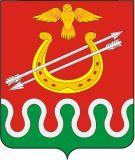 КРАСНОЯРСКИЙ КРАЙБОГОТОЛЬСКИЙ РАЙОННЫЙ СОВЕТ ДЕПУТАТОВг. БОГОТОЛРЕШЕНИЕ__.__.2023								    		№ ______О ВНЕСЕНИИ ИЗМЕНЕНИЙ В РЕШЕНИЕ БОГОТОЛЬСКОГО РАЙОННОГО СОВЕТА ДЕПУТАТОВ ОТ 14.11.2012 № 22-133 «ОБ УТВЕРЖДЕНИИ РЕЕСТРА ДОЛЖНОСТЕЙ МУНИЦИПАЛЬНОЙ СЛУЖБЫ В ОРГАНАХ МЕСТНОГО САМОУПРАВЛЕНИЯ БОГОТОЛЬСКОГО РАЙОНА»В соответствии с Федеральным законом от 01.07.2021 № 255-ФЗ «О внесении изменений в Федеральный закон «Об общих принципах организации и деятельности контрольно-счетных органов субъектов Российской Федерации и муниципальных образований» и отдельные законодательные акты Российской Федерации», Законом Красноярского края от 23.11.2021 № 2-178 «О внесении изменений в отдельные законы края в части уточнения статуса должностных лиц контрольно-счетных органов муниципальных образований Красноярского края», руководствуясь статьями 21, 25 Устава Боготольского района Красноярского края, Боготольский районный Совет депутатов РЕШИЛ:1. Внести в Решение Боготольского районного Совета депутатов от 14.11.2012 № 22-133 «Об утверждении Реестра должностей муниципальной службы в органах местного самоуправления Боготольского района» (далее – Решение) следующие изменения:дополнить приложение к Решению разделом 3. «Перечень должностей муниципальной службы в Контрольно-счетном органе Боготольского района» в следующей редакции:«3. Перечень должностей муниципальной службы в Контрольно-счетном органе Боготольского района»2. Опубликовать настоящее Решение в периодическом печатном издании «Официальный вестник Боготольского района» и разместить на официальном сайте Боготольского района в сети Интернет www.bogotol-r.ru.3. Решение вступает в силу в день, следующий за днем его официального опубликования.СпециалистыВедущаяИнспектор